
ประกาศองค์การบริหารส่วนตำบลม่วงเตี้ย
เรื่อง ประกาศผู้ชนะการเสนอราคา จ้างทำป้ายไวนิลประชาสัมพันธ์รับสมัครเด็กเข้าเรียนปีการศึกษา ๒๕๖๔ โดยวิธีเฉพาะเจาะจง
--------------------------------------------------------------------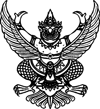 
ประกาศองค์การบริหารส่วนตำบลม่วงเตี้ย
เรื่อง ประกาศผู้ชนะการเสนอราคา จ้างทำป้ายไวนิลประชาสัมพันธ์รับสมัครเด็กเข้าเรียนปีการศึกษา ๒๕๖๔ โดยวิธีเฉพาะเจาะจง
--------------------------------------------------------------------               ตามที่ องค์การบริหารส่วนตำบลม่วงเตี้ย ได้มีโครงการ จ้างทำป้ายไวนิลประชาสัมพันธ์รับสมัครเด็กเข้าเรียนปีการศึกษา ๒๕๖๔ โดยวิธีเฉพาะเจาะจง  นั้น
               ทำป้ายไวนิลประชาสัมพันธ์รับสมัครเด็กเข้าเรียนปีการศึกษา ๒๕๖๔ จำนวน ๖ ป้าย จำนวน ๑ โครงการ ผู้ได้รับการคัดเลือก ได้แก่ ร้านอัล-มีเดียโฆษณา (ขายส่ง,ขายปลีก,ให้บริการ) โดยเสนอราคา เป็นเงินทั้งสิ้น ๕,๖๒๕.๐๐ บาท (ห้าพันหกร้อยยี่สิบห้าบาทถ้วน) รวมภาษีมูลค่าเพิ่มและภาษีอื่น ค่าขนส่ง ค่าจดทะเบียน และค่าใช้จ่ายอื่นๆ ทั้งปวง               ตามที่ องค์การบริหารส่วนตำบลม่วงเตี้ย ได้มีโครงการ จ้างทำป้ายไวนิลประชาสัมพันธ์รับสมัครเด็กเข้าเรียนปีการศึกษา ๒๕๖๔ โดยวิธีเฉพาะเจาะจง  นั้น
               ทำป้ายไวนิลประชาสัมพันธ์รับสมัครเด็กเข้าเรียนปีการศึกษา ๒๕๖๔ จำนวน ๖ ป้าย จำนวน ๑ โครงการ ผู้ได้รับการคัดเลือก ได้แก่ ร้านอัล-มีเดียโฆษณา (ขายส่ง,ขายปลีก,ให้บริการ) โดยเสนอราคา เป็นเงินทั้งสิ้น ๕,๖๒๕.๐๐ บาท (ห้าพันหกร้อยยี่สิบห้าบาทถ้วน) รวมภาษีมูลค่าเพิ่มและภาษีอื่น ค่าขนส่ง ค่าจดทะเบียน และค่าใช้จ่ายอื่นๆ ทั้งปวงประกาศ ณ วันที่  ๑๒ มีนาคม พ.ศ. ๒๕๖๔